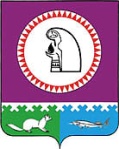 Об информации о деятельности отдела социальной и правовой политикиадминистрации городского поселения Октябрьское за 2015 годЗаслушав информацию о деятельности отдела социальной и правовой политики администрации городского поселения Октябрьское за 2015 год, Совет депутатов городского поселения Октябрьское РЕШИЛ:1. Принять к сведению информацию о деятельности отдела социальной и правовой политики администрации городского поселения Октябрьское за 2015 год согласно приложению.2. Решение вступает в силу с момента его подписания.Председатель Совета депутатов городского поселения Октябрьское                                            _______________ Л.Н. Черкасова «____»______________2016 года Приложение к решению Совета депутатовгородского поселения Октябрьскоеот «___» __________2016 № _____Информация о деятельности отдела социальной и правовой политики администрации городского поселения Октябрьское за 2015 годВ соответствии с возложенными задачами, определенными действующим законодательством Российской Федерации и нормативными правовыми актами органов местного самоуправления, Положением об отделе социальной и правовой политики администрации городского поселения Октябрьское, работа отдела в целом направлена на организацию делопроизводства в администрации поселения, правовое обеспечение деятельности представительного и исполнительного органов поселения, ведение кадровой работы и обеспечение  соблюдения законности в администрации поселения, юридическую защиту интересов администрации поселения, ведение договорной, претензионной и исковой работы с участием администрации поселения в судебных заседаниях, консультирование руководителей структурных подразделений и работников администрации поселения по юридическим вопросам, связанным с деятельностью администрации поселения, создание условий для обеспечения жителей поселения услугами общественного питания, торговли, бытового обслуживания, организацию досуга и обеспечение жителей поселения услугами организаций культуры, организацию и осуществление мероприятий по работе с детьми и молодежью поселения, создание условий для развития малого предпринимательства и т.д.    О правотворческой деятельностиСпециалисты отдела социальной и правовой политики администрации городского поселения Октябрьское (далее – Отдел) в целях обеспечения законности осуществляют подбор, изучение и анализ нормативно-правовых документов, необходимых для осуществления деятельности администрации поселения и Совета депутатов городского поселения Октябрьское, ведут систематизированный учет и хранение поступающих в администрацию поселения нормативно-правовых актов; ведут учет локальных нормативно - правовых актов, принимаемых администрацией поселения и Советом депутатов городского поселения и организуют их передачу в регистр нормативно-правовых актов субъекта Российской Федерации, осуществляют контроль за соответствием законодательству проектов распоряжений, постановлений, инструкций, положений и иных документов и их согласование.  За 2015 год Отделом подготовлено:Также постоянно осуществляется проверка, коррекция и согласование договоров, муниципальных контрактов, соглашений, заключаемых администрацией городского поселения Октябрьское, осуществляется постоянная регистрация и хранение договоров.    За указанный период администрация поселения приняла участие в  16 судебных заседаниях, в том числе 7 – исковых заявлений о признании недвижимого бесхозяйного имущества муниципальной собственностью; 1 – исковое заявление о признании утратившей право пользования жилым помещением, выселении и снятии с регистрационного учета; 1 – исковое заявление в Арбитражный суд ХМАО о взыскании убытков с ООО «Кодарыбпром»; 1 – о запрете использования земельного участка не по целевому назначению.   Специалистами отдела постоянно осуществляется организационное и правовое обеспечение деятельности Совета депутатов городского поселения Октябрьское, а именно:- изучение нормативно-правовых документов, необходимых для осуществления деятельности Совета депутатов поселения;- организация систематизированного учета и хранения нормативно-правовых актов, принятых Советом депутатов;- контроль за соответствием законодательству проектов решений и иных документов;- своевременное внесение изменений и дополнений в действующие нормативные правовые акты в связи с вступлением в силу федеральных и региональных законов;- оказание помощи при составлении протоколов заседаний Совета депутатов, последующая регистрация и организация хранения протоколов заседаний.За 2015 год:- подготовлено, согласовано, проведена правовая экспертиза проектов решений, выдано заключений и внесено на рассмотрение Совета депутатов в количестве 66 шт.;- принято участие в 12 заседаниях Совета депутатов поселения;- зарегистрировано и организовано хранение принятых решений;- принятые решения опубликованы и размещены на сайте городского поселения Октябрьское и в средствах массовой информации. Специалистами отдела постоянно ведется кадровая работа – прием, увольнение работников, внесение изменений в должностные инструкции в соответствии с изменениями в положениях об отделах администрации городского поселения, ведение личных дел, обеспечение ведения и хранения трудовых книжек, подготовка статистических отчетов о количественном и качественном составе работников администрации поселения и их движении, консультирование работников администрации по вопросам приема, увольнения, прохождения муниципальной службы, ведение воинского учета и бронирования в администрации поселения.  С января по декабрь 2015 года:- оформлено138 трудовых договоров, из них 122 с общественными рабочими;- заполнено карточек формы Т-2  - 16 экз.;- сформировано, описано, прошито и передано на постоянное хранение в архивный отдел администрации Октябрьского района – 16 дел за 2009 год;- подготовлен и утвержден график отпусков на 2016 год в связи с изменением  кадрового состава;- подготовлены и утверждены структура и штатные расписания (муниципальных служащих и технических работников) на 2016 год;- по мере необходимости осуществлялась проверка достоверности представляемых гражданином персональных данных и иных сведений при поступлении на муниципальную службу;- организована проверка достоверности сведений о расходах, о доходах, об имуществе и обязательствах имущественного характера муниципальных служащих, предоставленных по итогам 2014 года.Специалистами отдела осуществляется прием и регистрация входящей и исходящей документации, контроль за прохождением документов и их исполнением, организация приема граждан по личным вопросам, работа с письменными и устными обращениями граждан, разработка повесток совещаний при главе поселения, ведение протоколов совещаний при главе поселения, составление графика мероприятий с участием главы городского поселения Октябрьское.  За отчетный период рассмотрено 614 обращений граждан. Из них 589 – письменных обращений, 25 – обращения на личном приеме. Основными вопросами обращений граждан остаются: жилищные вопросы и строительство.   В период с января по декабрь 2015 года было составлено 19 протоколов (на физических, должностных и юридических лиц) об административных правонарушениях, ответственность за которые  предусмотрена  Законом Ханты-Мансийского автономного округа - Югры «Об административных правонарушениях» № 102-оз от 11.06.2010 года, из них: - статья 28 «Выпас скота и домашней птицы в городских и сельских поселениях вне установленных мест» -  4;- по части 1 статьи 29 «складирование и хранение строительных материалов, оборудования, органических или химических удобрений, тары, хранение судов водного транспорта, разукомплектованных транспортных средств и иных механизмов» - 9;- статья 30 «Нарушение правил благоустройства и озеленения территорий поселений, городских округов» - 7;Общая сумма штрафов составила 10100,00 рублей (десять тысяч сто рублей, 00 копеек). О социальной политикеДеятельность Отдела осуществлялась в соответствии с комплексным планом основных  мероприятий администрации городского поселения Октябрьское на 2015 год. В комплексном плане основных мероприятий определяются стратегические направления деятельности Отдела. В целях развития массовых и индивидуальных форм физкультурно-оздоровительной и спортивной работы со всеми возрастными и социальными группами и категориями населения на территории муниципального образования проводится большое количество спортивных соревнований различного уровня.В течение 2015 года в соответствии со сформированным и утверждённым единым календарным планом по организации и проведению спортивных соревнований и массовых  спортивных состязаний на территории поселения проведены мероприятия:- в январе - открытый Новогодний турнир по мини-футболу среди детей поселков Андра, Октябрьское, Кормужиханка и Белоярский.- 28 марта - спортивные соревнования по лыжным гонкам среди семей «В одной упряжке»;- 1 мая  на базе МКУ ФОК «Юбилейный» - спортивное мероприятие, посвященное празднику Весны и труда;- 14 мая -  «Веселые старты «Мама, папа, я – спортивная семья», посвященные Дню семьи;- 9 мая в ознаменование 70-ой годовщины Победы в Великой Отечественной войне – легкоатлетическая эстафета среди предприятий и учреждений поселения, а также школьников;- 1 июня – массовый велопробег, посвященный Международному Дню защиты детей и Всемирному Дню без табака (приняли участие – 25 человек);- в июне - в рамках мероприятий, посвященных Дню России, проведены массовый забег, Веселые старты, спортивно-развлекательная программа;- в августе – прошли соревнования по мини-футболу, посвященные Дню физкультурника; подведены итоги 11-ой Спартакиады трудящихся;- 12 сентября прошли ежегодная антинаркотическая акция и осенний кросс среди учащихся школ, легкоатлетический забег среди трудящихся в зачет Спартакиады. Впервые в этом году в кроссе в пгт. Октябрьское приняли участие учащиеся МКОУ «Кормужиханская СОШ»;- 6 декабря – соревнования по лыжным гонкам, посвященным открытию лыжного сезона, в рамках реализации муниципальной программы «Развитие физической культуры и спорта на территории Октябрьского района на 2014-2020 годы», в которых приняло участие более 50 человек.Совместно с учреждениями культуры и спорта  организованы культурно-массовые мероприятия, посвященные различным историческим и культурным событиям:- организовано возложение цветов и венков к памятнику павшим в годы Великой 
Отечественной войны, ко  Дню защитника Отечества, ко Дню вывода войск из Афганистана; - в апреле в районном центре прошел праздник «Проводы Русской зимы»;- 1 мая – парад шествие трудящихся, посвященный празднику Весны и труда;-  в июне  - траурный митинг, посвященный «Дню памяти и скорби», шествие «Свеча памяти»;- в октябре проведены спортивные соревнования, в которых приняло участие 20 человек и культурно-развлекательная программа «Мы молоды душой», посвященные Дню пожилого человека;- 4 ноября проведено культурно-спортивное мероприятие «Веселые старты» среди трудовых коллективов, посвященное Дню народного единства;- 29 ноября – мероприятия, посвященные Дню матери: спортивные соревнования «Веселые старты».Девятого мая 2015 года  проведены мероприятия, посвященные 70-ю Победы в Великой Отечественной войне, в рамках которых организовано праздничное поздравление ветеранов на дому, шествие и праздничный митинг, чаепитие в столовой администрации Октябрьского района, праздничный концерт, легкоатлетическая эстафета, книжные выставки, выставки работ детского творчества.Совместно с Советом ветеранов войны и труда проведены мероприятия, посвященные Дню Победы в ВОВ, День памяти и скорби, поздравление семейных пар с юбилеем совместно-прожитой жизни. Традиционным стало чествование юбиляров: сотрудниками отдела готовятся поздравительные открытки и вручаются юбилярам совместно с председателем Совета ветеранов поселения.	В 2015 году пгт. Октябрьское отмечал свой 420-летний юбилей со Дня образования, в рамках данного юбилея было запланировано и проведено в течение года ряд комплексных мероприятий, включая мероприятия по благоустройству территории поселка. 15 августа состоялся концерт-чествование жителей, внесших особый вклад в развитие поселка, старожил, предпринимателей и организаций поселения, лучших спортсменов, награждены участники конкурса, прошедших в рамках Дня поселка, были презентованы флаг и герб городского поселения Октябрьское и открыт памятник «Щурогайка», а также были организованы: выставка самобытных мастеров, выставка фоторабот, выставка-ярмарка местных товаропроизводителей, проведены детская и вечерняя программы, программу дня закончил праздничный салют.С 28 октября по 14 ноября 2015 года прошли мероприятия, посвященные 10-летнему юбилею городского поселения Октябрьское: фотоконкурс «Октябрьское поселение в прошлом столетии», конкурс на лучший рисунок/эскиз проекта благоустройства городского поселения «Родное поселение глазами его жителей». 14 ноября состоялся концерт-чествование лучших и активных жителей, предпринимателей и организаций поселения, победители фотоконкурса награждены дипломами, были организованы: выставка самобытных мастеров, выставка фоторабот, выставка-ярмарка местных товаропроизводителей. 	19 декабря в п. Кормужиханка состоялись мероприятия, посвященные 55-летнему юбилею со Дня образования поселка, рамках праздника прошла встреча жителей поселка «Кормужиханка: вчера, сегодня, завтра», в которой приняли участие все жители разных возрастов. Были организованы выставка самобытных мастеров, выставка фоторабот, рисунков, выставка-ярмарка местных товаропроизводителей. На концертной программе были отмечены жители поселка с активной жизненной позицией, старожилы-юбиляры, юбиляры совместной жизни. Концертную программу завершил праздничный салют.	С 30 ноября по 7 декабря 2015 года на территории городского поселения прошла ежегодная акция «Неделя добра», все мероприятия прошли в соответствии с календарем полезных дел акции «Неделя добра», утвержденным постановлением администрации городского поселения Октябрьское. В 2015 году районной акции «Неделя добра» городское поселение Октябрьское заняло 3 место среди поселений района. В рамках данной акции 5 декабря на базе МКУ ФОК «Юбилейный» всеми учреждениями социальной сферы, включая администрацию городского поселения Октябрьское, были организованы мероприятия  ко Дню инвалида. Для несовершеннолетних, с ограниченными возможностями, была организованна концертно-развлекательная программа, по окончанию которой, ребята получили подарки. Для взрослых граждан были организованы спортивные мероприятии, победители и участники награждены медалями и дипломами.25 декабря прошел Новогодний бал ветеранов, а 27 декабря состоялось Детское новогоднее театрализованное представление с вручением новогодних подарков детям из неблагополучных семей. Всего было вручено 75 подарков. В январе 2015 года городское поселение Октябрьское в 4 раз приняло участие в районном смотре-конкурсе снежных композиций и ледовых скульптур «Снежная сказка». По итогам которого городское поселение Октябрьское заняло 2 место среди поселений района. С 7.12.2015 по 25.12.2015 г. на территории городского поселения был организован и проведен I этап районного смотра-конкурса снежных композиций и ледовых скульптур «Снежная сказка», для участия, в котором поступило 20 заявок. Всего в 2015 году в новогоднем оформлении территории городского поселения приняло участие рекордное количество организаций, предприятий, учреждений и индивидуальных предпринимателей – 43, а также активное участие приняли жители поселка, украсив свои дома, дворы и улицы праздничной иллюминацией, снежными фигурами. В рамках Международной экологической акции «Спасти и сохранить», Всероссийского субботника «Зеленая Россия» на территории населённых пунктов поселения проведены мероприятия:-экологические рейды по выявлению несанкционированных свалок и исследовательские экспедиции; - высажены деревья, кустарники, цветы (около 700 саженцев);- обустроены газоны;- проведены эколого-просветительские мероприятия (круглые столы, экологические уроки, выставки, праздники, викторины), а также к 70-летию Победы в Великой Отечественной войне произведена высадка саженцев под названием «Лес Победы».За 2015 год администрацией поселения подготовлены и  проведены совместные мероприятия с МБУК «Межпоселенческая библиотека Октябрьского района» и филиалами  МКУК «МБОР»:- мероприятие для старшего поколения, посвященное Дню России «Мы живем в России» и др.В 2015 году проведено 3 заседания клуба молодых семей «СМСка». Проводимые в клубе мероприятия носят тематический характер, бывают приурочены к праздничным датам: Международный женский день, мероприятие ко Дню России «Крепкая семья – крепкая Россия», а также мероприятия в рамках реализации Программы «Профилактика экстремизма, гармонизация межэтнических и межкультурных отношений, укрепление толерантности в Октябрьском районе на 2014 – 2020 годы», утвержденной постановлением администрации Октябрьского района от 31.10.2013 № 3924.В целях духовного и нравственного просвещения и воспитания детей, развития детского творчества и выявления одарённых детей в области изобразительного искусства и литературного творчества в январе 2015 года традиционно на территории поселения  был проведён конкурс рисунков на тему: «Рождественские чудеса». В нём приняли участие  учащиеся Октябрьской и Кормужиханской  средних общеобразовательных школ,  воспитанники Воскресной школы Прихода храма Святой Троицы и МКОУ ДОД ЦВР «Смена», творческое объединение «Радуга. Всего принято художественных работ для участия в конкурсе 52. В целях патриотического воспитания граждан Российской Федерации, в соответствии с постановлением главы городского поселения Октябрьское  со 2 февраля по 28 февраля 2015 года проведён месячник военно-патриотического воспитания, в рамках которого  проведены мероприятия:- благоустройство обелисков;- изготовление и распространение тематических буклетов;- конкурсная акция «Видео письмо солдату»;- организация в школах, библиотеках, музеях тематических выставок, экспозиций, викторин, круглые столы, классные часы;- акция «Посылка солдату»;- участие в турнире по армспорту;- урок мужества, посвященный 25-летию выводу войск из Афганистана «Прими благодарность, войны ветеран»;- конкурсная программа «А ну-ка парни»;- выставка детского творчества «Герои нашего времени»;- возложение венков к обелиску;- праздничный концерт «День защитника Отечества»;- Дни воинской славы – Сталинградская битва, круглый стол «России доблестной сыны»;- посещение и оказание помощи ветеранам ВОВ (участники трудового фронта, вдовы участников ВОВ, жители блокадного Ленинграда, несовершеннолетние узники концлагеря).С целью координации досуговой деятельности детей и подростков в летний период 2015 года распоряжением главы поселения была создана комиссия по организации летнего труда и отдыха несовершеннолетних и молодёжи. В течение летнего сезона комиссия собиралась на заседания, где обсуждались программы летнего отдыха образовательных учреждений и учреждений культуры, текущие проблемы, анализ хода летней оздоровительной кампании, а также работа межведомственного патруля. Работа всех учреждений, занимающихся летним трудом и отдыхом несовершеннолетних и молодёжи строилась в соответствии с утверждёнными планами и программами.  Важным направлением деятельности отдела социальной и правовой политики является реализация молодежной политики.Ежегодно в июне на территории поселения традиционно проводится праздник День молодежи, в рамках которого прошли соревнования по футболу, вечерняя развлекательная программа, флеш-моб.Для координации деятельности молодежи на территории поселения в январе 2010 года был создан клуб молодых семей «СМСка», работа которого организована в соответствии с планом работы. Клуб продолжил свою работу и в 2015 году: члены клуба  участвуют в проводимых на территории поселения и района мероприятиях.В течение года отделом социальной и правовой политики через СМИ, руководителей предприятий и организаций было организовано постоянное информирование  представителей молодёжной среды, населения в целом о проводимых и планируемых мероприятиях, конкурсах, фестивалях.В течение года члены Общественного Молодежного совета при главе городского поселения Октябрьское принимали участия в различных мероприятиях, а также являлись их организаторами и соорганизаторами, в основном для молодежи, таких мероприятий как флеш-моб «Молодежь – ты часть Югры». Состоялось 20 заседаний и встреч молодежного совета.В целях профилактики и предупреждения антиобщественных действий несовершеннолетних, формирования законопослушного поведения несовершеннолетних, улучшения работы по выявлению неблагополучных семей, детей, оказавшихся в социально-опасном положении, администрацией городского поселения Октябрьское проведена работа по созданию и организации деятельности родительских и межведомственных  патрулей на территории поселения. За период с 1 июня 2015 по 1 сентября  2015 года состоялось 9 рейдов межведомственного патруля.В соответствии с положением членами родительского патруля являются родители, которые осуществляют патрулирование только при участии сотрудников подразделений ПДН и участковых уполномоченных полиции ОМВД по Октябрьскому району. Патрулирование осуществляется в вечернее время с 22:00 до 00:00 часов, в соответствии с графиком дежурства. Основными задачами патруля являются предупреждение и пресечение правонарушений и антиобщественных действий несовершеннолетних, предупреждение безнадзорности, выявление и пресечение случаев вовлечения несовершеннолетних в совершение преступлений и антиобщественных действий. Постоянными участниками родительского патруля являются сотрудники ОУУП ПДН, Октябрьской СОШ, работники  администрации городского поселения Октябрьское и родители.       Ежегодно директором МКОУ «Октябрьская средняя общеобразовательная школа» утверждается  график  работы родительского патруля.В ходе рейдов  проводилось  патрулирование практически всех улиц райцентра, но в первую очередь проверяются места (объекты), нахождение в которых может причинить вред  здоровью детей, их физическому, интеллектуальному, психическому, духовному и нравственному развитию (береговая полоса в границах поселения, магазины и прилегающая к ним территория, предприятия общественного питания и т.д.).Для осуществления постоянного контроля за ситуацией в асоциальных семьях по запросам администрации поселения школы ежемесячно извещают администрацию об успеваемости, посещаемости детей, детский сад о ситуациях в семьях, стоящих на контроле.На современном этапе развития нашего общества со всеми его социальными проблемами необходимы конкретные меры, определённая программа помощи детям и подросткам из малообеспеченных и неблагополучных семей, которая призвана обеспечить конкретную и чёткую систему профилактических и коррекционных мер.На основании Закона «Об основах системы профилактики безнадзорности и правонарушений несовершеннолетних» отделом социальной и правовой политики администрации поселения ведётся  работа по выявлению детей, оказавшихся в социально-опасном положении, и профилактической работы по ликвидации неблагополучия в семье.21 апреля 2008 года Советом депутатов поселения утверждено Положение об организации и осуществлении мероприятий по работе с детьми и молодёжью на территории поселения, в котором одной из функций администрации  по работе с детьми  обозначена «Профилактика безнадзорности, правонарушений и наркозависимости, экстремистских проявлений среди детей и молодёжи». Выявление асоциальных семей ведётся по нескольким направлениям:- информация, получаемая от общественности;- информация, получаемая от органов системы профилактики безнадзорности и правонарушений несовершеннолетних;- информация, полученная в результате рейдов и выходов родительских и межведомственных патрулей.  Ведется постоянный обмен информацией о возникающих неблагополучиях в семьях с социальными работниками общеобразовательных учреждений, с медицинскими работниками из детской консультации БУ ХМАО - Югры «Октябрьская РБ», со специалистами комплексного центра социального обслуживания населения (далее – КЦСОН) «Доброта», инспекторами ОУУППДН ОМВД по Октябрьскому району. Изучаются социальные паспорта общеобразовательных учреждений, расположенных  на подведомственной  администрации поселения территории (Октябрьской и Кормужиханской СОШ), материалы которых используются для организации работы с семьями. Для устранения имеющегося «пробела» в работе с семьями, имеющими детей дошкольного возраста  заведующим детских дошкольных учреждений, расположенных на территории поселения,  ежегодно рассылаются письма с просьбой ежемесячно направлять в адрес администрации информацию о семьях, находящихся в социально опасном положении. Ведется учет семей, находящихся в социально опасном положении или оказавшихся в трудной жизненной ситуации. На данный момент на учёте в администрации поселения состоят 34 семьи (2 из них  проживают в п. Кормужиханка и 1 в с. Большой Камень).При поступлении информации в администрацию поселения о семьях, в которых возникла неблагоприятная ситуация, или семьях, оказавшихся в трудной жизненной ситуации, осуществляется выезд специалистов администрации поселения в данную семью с привлечением специалистов других профилактических служб (КЦСОН «Доброта»), социального работника МКОУ «Октябрьская СОШ», специалистов ТК ПДН при администрации Октябрьского района, инспектора ОУУППДН ОМВД по Октябрьскому району.На конец 2015 года произведено 14 выездов в асоциальные семьи и семьи, попавшие в трудную жизненную ситуацию (ведётся журнал выездов в семьи).В 2006 году создана общественная комиссия по делам несовершеннолетних и защите их прав при администрации городского поселения Октябрьское, которая действует (ведет работу) по сегодняшний день. Во исполнение постановления территориальной комиссии по делам несовершеннолетних и защите их прав при администрации Октябрьского района от 29.04.2015 г. № 58 постановлением администрации городского поселения Октябрьское от 25.06.2015 г. № 195 «О создании общественной комиссии по предупреждению безнадзорности и правонарушений несовершеннолетних при администрации городского поселения Октябрьское» Общественная Комиссия ПДН и ЗП при администрации ГП Октябрьское переименована на Общественную Комиссию ППБ и ПНН. В соответствии с планом работы Общественной Комиссии в 2015 году проводились заседания, на которых рассматривались вопросы воспитания детей в неблагополучных семьях, постановки на учёт этих семей, состояние преступности на территории поселения, об уклонении от исполнения родительских обязанностей, работа общественных организаций по привлечению детей, семей к общественной деятельности и т.д. В целях профилактики экстремизма и национализма в рамках реализации муниципальной программы «Профилактика экстремизма, гармонизация межэтнических и межкультурных отношений, укрепление толерантности в Октябрьском районе на 2014 – 2020 годы» в 2015 году были проведены мероприятия:- праздник народов Севера «Вороний день»;- праздник «Проводы Русской зимы»;- татаро-башкирский праздник «Сабантуй»;-культурно-досуговое мероприятие с семьями разных национальностей, приуроченное к Международному Дню коренных народов мира «Дружат дети – дружат народы»;- в рамках мероприятий, посвященных 55-летию со Дня образования                            п. Кормужиханка организованы и проведены: 1. круглый стол, посвященный толерантности на тему: «Проблемы взаимоуважения и коммуникабельности среди подростков»;2. культурно-досуговое мероприятие с семьями разных национальностей «Нам традиции семейные важны».А также в целях профилактики экстремизма и национализма на территории городского поселения Октябрьское учреждениями социально-культурного назначения организуются и проводятся тематические книжные выставки, выставки рисунков, городское поселение участвует в районном фестивале национальных культур «Мы вместе».При проведении любого массового мероприятия организуется выездная торговля из г. Белоярский - ООО «Сельскохозяйственное производство «Белоярское», п. Казым - АО «Казымская оленеводческая кампания», приглашаются главы крестьянско-фермерских хозяйств из с. Большой Камень: Алеев А.Д. и Куталов А.В.На территории поселения зарегистрированы 147 предпринимателей, из них 146 – по пгт. Октябрьское, 1 – по п. Кормужиханка. Традиционно в 2015 году субъекты малого предпринимательства, осуществляющие свою деятельность на территории поселения, принимали участие в районном конкурсе «Предприниматель года - 2015» (11 сентября), в районном смотре-конкурсе парикмахерского искусства и швейного мастерства «Мода и Стиль» (18 декабря).В целях  привлечения внимания общественности к достижениям и роли малого бизнеса в социально-экономическом развитии поселения в 2015 году в рамках конкурса «Предприниматель года – 2015» отделом по вопросам  промышленности, экологии и сельского хозяйства администрации Октябрьского района совместно с администрацией городского поселения Октябрьское была проведена выставка-ярмарка продукции местной промышленности «Дары земли Сибирской». На суд потребителей были представлены самые разнообразные товары: мясная и молочная продукция, кондитерские и швейные изделия, сувенирная и полиграфическая продукция,  рыбная продукция и дикоросы. В 2008 году был создан Общественный координационный совет по малому предпринимательству.В целях информационной поддержки субъектов малого и среднего предпринимательства проводятся мероприятия:- на информационном стенде, расположенном в здании администрации поселения постоянно обновляются информационные материалы для информирования предпринимателей;- на  сайте администрации поселения размещается информация о законодательстве в области поддержки предпринимательства;- через СМИ и информационные стенды, расположенные на территории поселения, производится информирование субъектов предпринимательства о проводимых семинарах, конкурсах.В 2015 году Общественный координационный совет по малому предпринимательству на заседаниях рассмотрел следующие вопросы:- о формах поддержки субъектов малого и среднего предпринимательства в 2015 году;- обзор изменений налогового законодательства в отношении субъектов малого и среднего предпринимательства, вступающих в силу в 2015 году;- о поддержке предпринимателей – работодателей, осуществляющих трудоустройство граждан, состоящих на учете в КУ ХМАО – Югры «Октябрьский центр занятости населения»;- о взаимодействии индивидуальных предпринимателей и предприятий городского поселения Октябрьское с Октябрьским филиалом Уголовно-исполнительной инспекции в решении вопросов трудоустройства граждан;- о результатах проверки ценообразования на основные продукты питания в торгово-розничной сети г.п. Октябрьское;- об итогах проделанной работы по выявлению незаконной предпринимательской деятельности в сфере продажи алкогольной продукции;- об участии в работе «круглого стола» предпринимателей г.п. Октябрьское с уполномоченным по защите прав предпринимателей в ХМАО – Югре;- подведение итогов участия субъектов предпринимательства городского поселения Октябрьское в смотре-конкурсе «Лучшее новогоднее оформление потребительского рынка»;- об участии субъектов малого и среднего предпринимательства городского поселения Октябрьское в проведении мероприятий, посвященных 70-й годовщине Победы в ВОВ 1941-1945 годов;- о взаимодействии субъектов малого и среднего предпринимательства с МП Октябрьское ЖКХ по вопросам оказания и оплаты коммунальных услуг;- об организации сбора, вывоза и утилизации твердо-бытовых отходов на территории городского поселения Октябрьское;- о праздничном оформлении объектов потребительского рынка субъектами малого и среднего предпринимательства городского поселения Октябрьское в честь 70-й годовщины Победы в Великой Отечественной войне 1941-1945 годов;- об итогах развития предпринимательства в городском поселении Октябрьское;- о роли субъектов предпринимательства в общественной жизни городского поселения Октябрьское.В июле 2015 года с целью недопущения  выпаса скота на центральных улицах                   пгт. Октябрьское отделом было организовано  собрание владельцев крупного рогатого скота  городского поселения Октябрьское, на котором были рассмотрены следующие вопросы:                  - об определении места выпаса  крупного рогатого скота (КРС);- об определении времени и маршрута прогона КРС к месту выпаса;- о приеме на работу погонщика для  КРС.За 2015 год было выдано 5 разрешений на размещение нестационарных торговых объектов на территории городского поселения Октябрьское. С целью предотвращения чрезвычайных ситуаций на территории поселения администрация поселения ежегодно (перед наступлением весенней и осенней распутицы) готовит информацию о наличии необходимых товарных запасов основных продуктов питания  на подведомственной территории. В  целях комплексного решения вопросов  по борьбе с социально значимыми  заболеваниями на территории поселения отделом социальной и правовой политики проведена работа:- о профилактических мерах для предотвращения  заболеваемости, в пик подъёма заболеваемости гриппом, ОРВИ на территории поселения; - о проводимых семинарах, конкурсах среди субъектов предпринимательства на территории поселения;- о переписи малого и среднего бизнеса в 2016 году, которая будет проводиться Федеральной службой государственной статистики;- об имеющихся формах поддержки субъектов малого предпринимательства с целью рассмотрения возможности регистрации граждан в качестве субъектов малого предпринимательства и развития предпринимательства в социальной сфере («Социальное предпринимательство»);	- о предоставлении субсидий на оплату жилого помещения и коммунальных услуг;	- о рассмотрении предложений от населения по размещению нестационарных торговых объектов (возможных местах) в 2016 году на территории поселения;	- о необходимости разработать и провести субъектам малого предпринимательства мероприятия по уменьшению выбросов вредных (загрязняющих) веществ в атмосферный воздух в период неблагоприятных метеорологических условий и др.В 2015 году организована перепись личных подсобных хозяйств городского поселения Октябрьское в рамках подготовки ко Всероссийской сельскохозяйственной переписи 2016 года. Обновлены похозяйственные книги п. Октябрьское, п. Кормужиханка и с. Большой Камень. Данные сверены с отделом статистики в п. Октябрьское, с Октябрьским районным ветеринарным центром и отделом по вопросам  промышленности, экологии и сельского хозяйства администрации Октябрьского района.В течение 2015 года специалисты отдела размещали в средствах массовой информации информационные материалы о деятельности администрации поселения, оказывали методическую, информационную помощь.             ПРОЕКТСОВЕТ ДЕПУТАТОВГОРОДСКОГО ПОСЕЛЕНИЯ ОКТЯБРЬСКОЕОктябрьского районаХанты-Мансийского автономного округа - ЮгрыРЕШЕНИЕ «»20016 г.№п.г.т. Октябрьскоеп.г.т. Октябрьскоеп.г.т. Октябрьскоеп.г.т. Октябрьскоеп.г.т. Октябрьскоеп.г.т. Октябрьскоеп.г.т. Октябрьскоеп.г.т. Октябрьскоеп.г.т. Октябрьскоеп.г.т. Октябрьское1.Проектов распоряжений по личному составу3212.Проектов распоряжений по командировкам253.Проектов распоряжений по отпускам504.Проектов распоряжений по взысканиям25.Проектов распоряжений по основной деятельности686.Проектов постановлений по основной деятельности5047.Проведена правовая экспертиза проектов постановлений и распоряжений 572